«Специальное время», которое поможет улучшить отношения с ребёнком1. Начните проводить с вашим ребенком по двадцать минут в день, занимаясь с ним тем, чем он захочет. Очень важно, если вы подойдете и обратитесь к нему в исключительно позитивном тоне.2. В «особенное время» нельзя разговаривать с ребенком в приказном тоне, не надо никаких расспросов, никаких указаний. 3. Замечайте как можно больше позитивных эпизодов в его поведении. Акцент на хорошем — гораздо более эффективный метод воспитания, чем погоня за недостатками.4. Больше слушайте и меньше говорите.5. Учитесь общаться.  Чем лучше будут ваши отношения с окружающими, тем лучше станете чувствовать себя вы сами.Достаточно 15 минут качественно проведённого времени, чтобы помочь ребёнку поверить в вашу любовьтелефоны экстренной психологической помощиГомель 8(0232)31 51 61Минск  8 (017)352 44 44                         для взрослых                   8(017)263 03 03                          для детей«телефон доверия» в Мозыре25-17-92психотерапевтическая службакарпукович В.И. поликлиника№18-029-986-48-07Шевчик О.А.поликлиника №232-13-95Медведева О.Ю.МПНД 25-17-92Подсказки для родителейВсе счастливые семьи похожи друг на друга, каждая несчастливая семья несчастлива по-своему.Л.Н.Толстой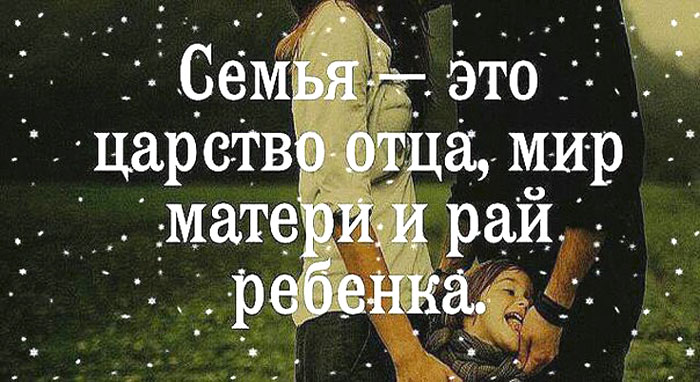 Признаки депрессивного состояния(нарушения функционирования глубокой лимбической ситемы)плохое настроение, раздражительность, усиливающиеся отрицательные мысли;негативное восприятие происходящего;сниженная мотивация;превалирующие отрицательные эмоции;нарушения сна и аппетита;сниженная или повышенная сексуальность;социальная изоляция.Часто родители и социум запрещают детям  проявлять  агрессию. Подавляемая агрессия переходитСоматические нарушения –  высокое АД,   головные боли,                         кардиалгии, проблемы со щитовидной железой и другие функциональные нарушенияАутоагрессивное поведение -  саморазрушительное поведениеПредпосылкой саморазрушительного поведения и суицида в частности является -апатия, -неверие в личные перспективы,- низкая самооценка-снижение творческой и жизненной активности в результате психической травмы, отсутствия поддержки 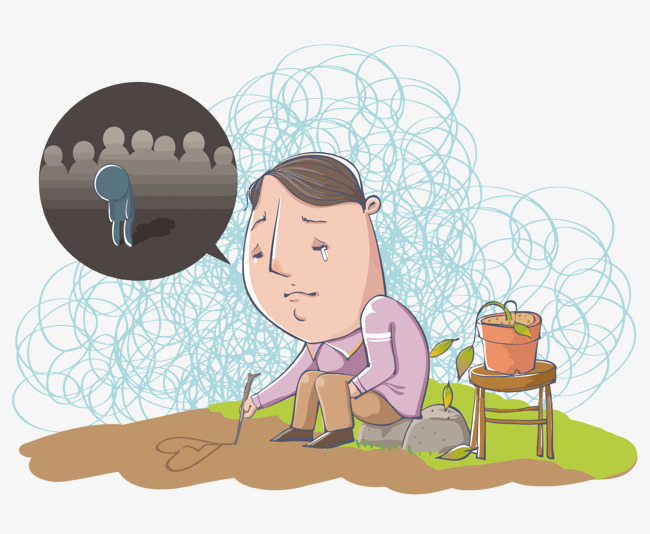 ПСИХОЛОГ, ПСИХОТЕРАПЕВТ И ПСИХИАТР: К КОМУ ОБРАТИТЬСЯ?ПСИХОЛОГтрудности в общении с людьми; кризисы в семье; проблемы в отношениях с детьми; неудовлетворенность собой, своей жизнью и поступками; потребность в самоопределении. ПСИХОТЕРАПЕВТколебания настроения, депрессия, постоянная усталость, повышенная раздражительность; проблемы в семье, на работе, в общении; частые или длительные болезни, хронические заболевания; бессонница, потеря аппетита, внезапные приступы страха, агрессии; навязчивые мысли и состояния. ПСИХИАТРу человека имеется неврологический или психиатрический диагноз; имеются расстройства внимания, памяти, мышления, восприятия; длительные и (или) резкие изменения поведения; человек зависим от алкоголя или наркотических средств; человек одержим навязчивыми идеями, состояниями, подвержен вспышкам гнева и агрессии, его преследуют постоянные мысли о суициде. Будьте внимательны, если вы заметили некоторые из следующих признаков:Выражение суицидальных мыслей.Одержимость смертью в разговорах, рисунках или сочинениях.Раздача собственных вещей.Отчужденность от друзей и родственников.Агрессивное и грубое поведение.Уход из дому.Опасное для жизни поведение, например, неосторожная езда или неразборчивость в сексуальных связях.Равнодушие к собственному внешнему виду.Смена индивидуальности (например, активный ребенок становиться слишком тихим).Жалобы на постоянное чувство скуки.Жалобы на головные боли, боли в животе или усталость без видимых на то причин.Равнодушие к когда-то любимым занятиям.Изменение привычного графика сна и аппетита.Трудности при сосредоточивании и мышлении.Выражение собственной вины; недопущение похвал в свой адрес.Помогите своим детям вырасти счастливыми!